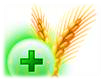 Государственное учреждение«ГЛАВНАЯ ГОСУДАРСТВЕННАЯ ИНСПЕКЦИЯ ПО СЕМЕНОВОДСТВУ, КАРАНТИНУ И ЗАЩИТЕ РАСТЕНИЙ»Сигнализационное сообщение № 4от 28 АПРЕЛЯ 2015 г.ВНИМАНИЕ, КОРНЕВЫЕ ГНИЛИ!!!На посевах озимых зерновых отмечается  поражение растений корневыми гнилями. Корневые гнили приводят к загниванию, разрушению корневой и прикорневой частей растений, поражению сосудистой системы, в результате чего наблюдаются угнетение растений, пожелтение и засыхание листьев,  белостебельность, белоколосица, задержка колошения, щуплость зерна и пустоколосость, а также гибель продуктивных стеблей. Особое внимание  следует обратить  на те посевы, где предшественниками были зерновые и злаковые культуры.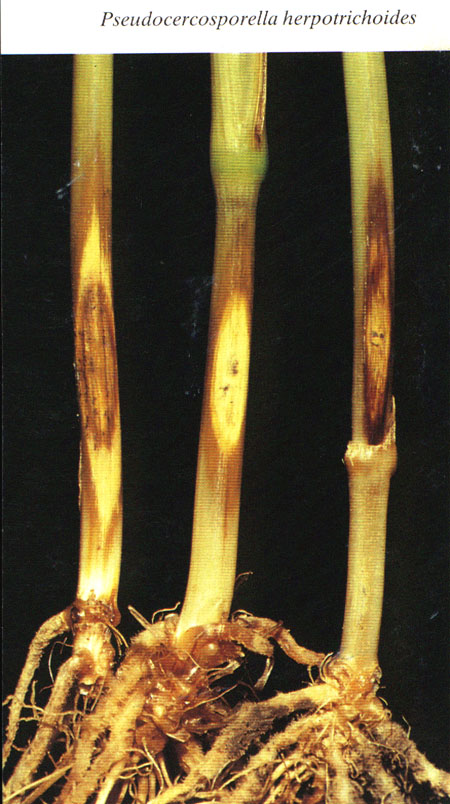 Для снижения развития заболевания рекомендуется провести обработку одним из фунгицидов зарегистрированным в республике и включенным в «Государственный реестр средств защиты растений (пестицидов) и удобрений, разрешенных к применению на территории Республики Беларусь».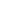 *Применение пестицидов проводить в строгом соответствии с действующими правилами техники безопасности и производственной санитарии.Заместитель  директора                                                                                                         О.А. ХвалейПулинович 2882379